舉辦腳踏車考照活動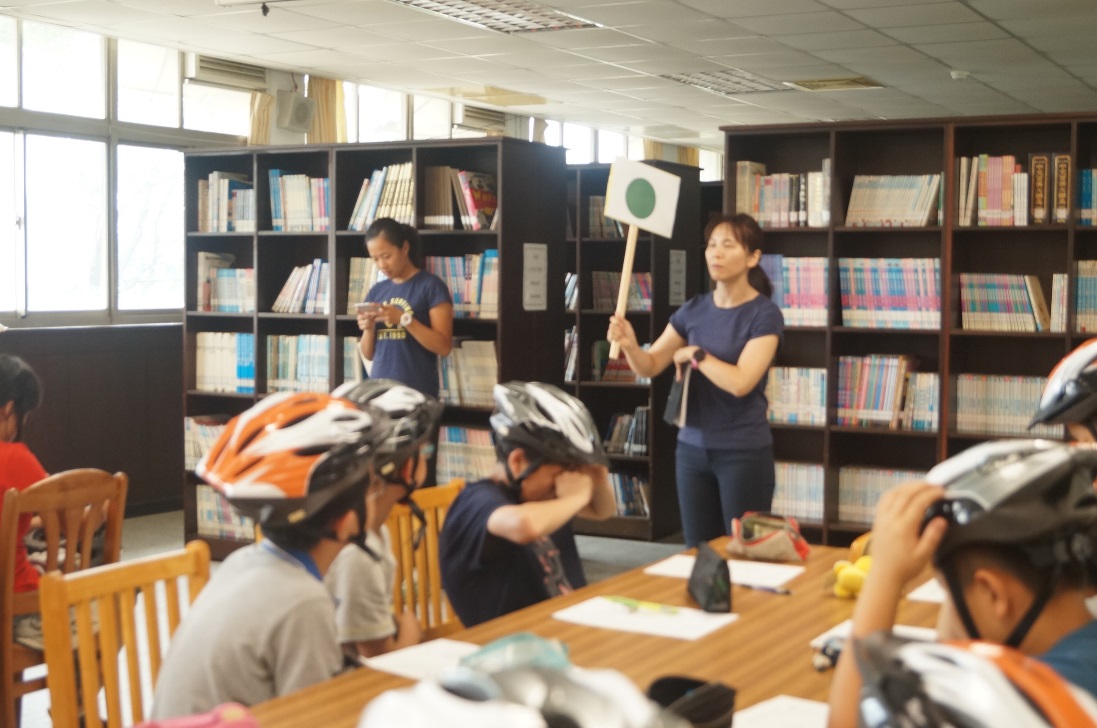 教導學生正確配戴安全帽及考照規則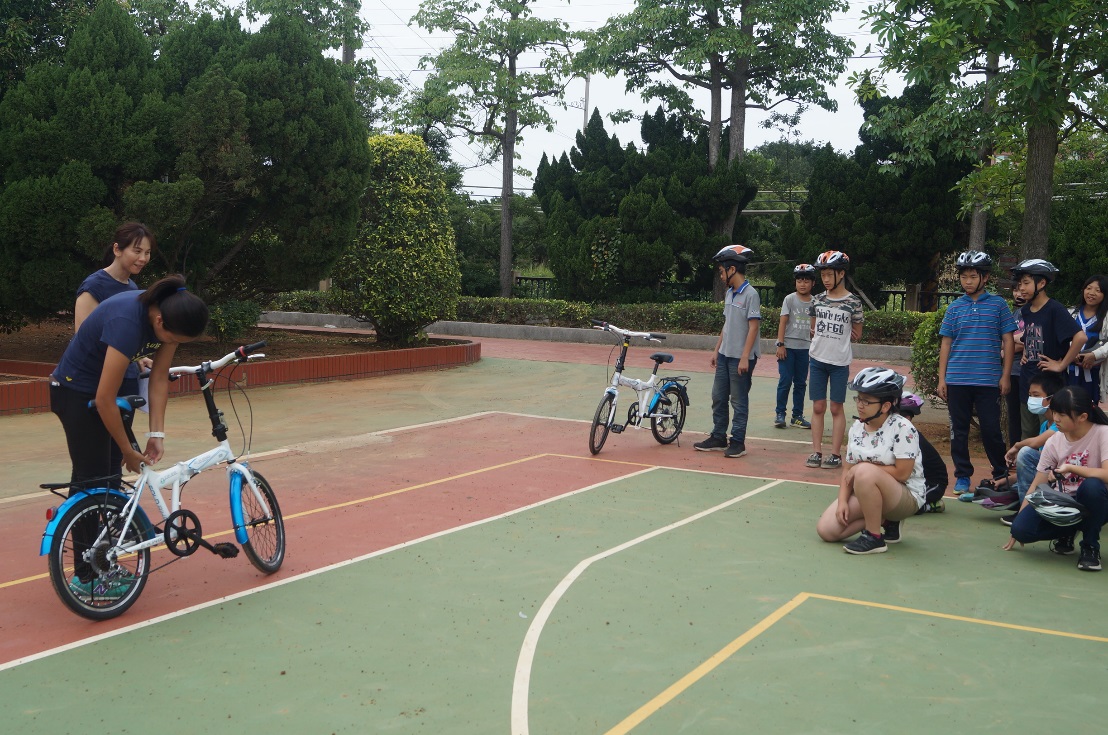 教導學生如何依自己的身高來調整座椅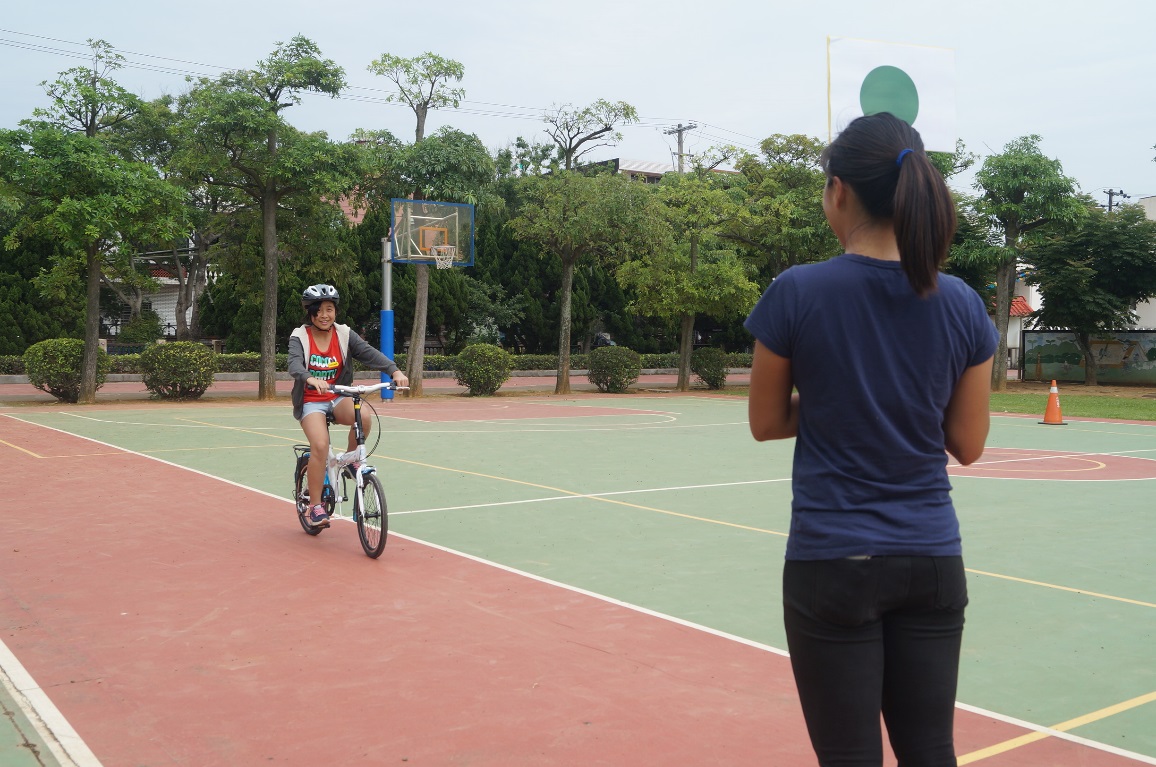 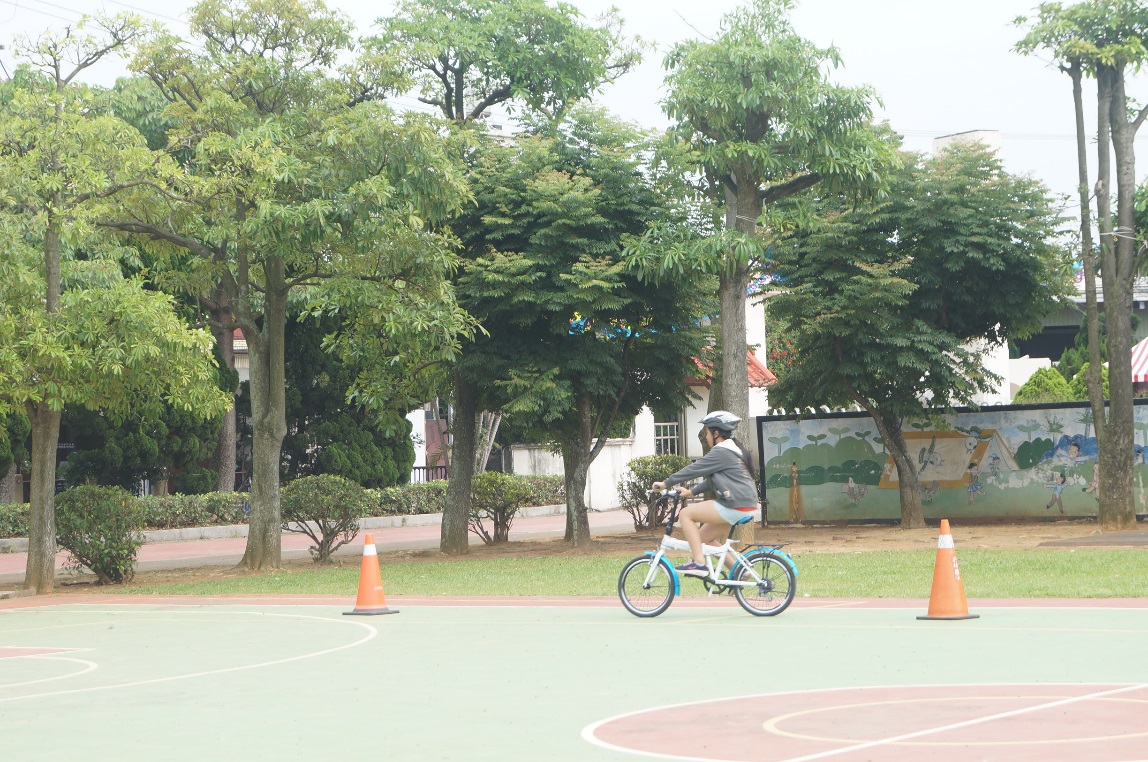 學生腳踏車考照執行情況